Группа ДО – 261                                                                                         7 - 11 Декабря 2020г.1. Дисциплина: ПСИХОЛОГИЯ 2. Преподаватель: Ремская Е.А.3. Название темы: ПСИХИЧЕСКИЕ СВОЙСТВА ЛИЧНОСТИ  (6 часов)4. Дата сдачи заданий:  11.12.2020г. на электронный адрес Lenarem@bk.ru КОНСПЕКТ НЕ ПРИСЫЛАЙТЕ. ТОЛЬКО РАЗВЕРНУТЫЕ ОТВЕТЫ НА ВОПРОСЫ И ПРАКТИЧЕСКОЕ ЗАНЯТИЕ №7.Контрольные задания1. Изучить и законспектировать теоретический материал.2. Ответить на вопросы в письменном видеЧто такое личность?Раскройте понимание психологической структуры личности.Объясните понятия «мотивация», «потребности», «мотивы».Какие функции выполняют мотивы?Приведите примеры наиболее значимых социальных мотивов человека. 3. Выполните Практическое занятие №7 Общее понятие о личностиЛичность, индивид, индивидуальность В психологии существует множество определений личности. •  «Личность  —  субъект  и  объект  общественных  отношений»  (цит.  по:А.Г. Ковалев). • «Личность — субъект деятельности» (цит. по: А.Н. Леонтьев).  •  «Личность  —  дееспособный  член  общества,  сознающий  свою  роль  в нем» (цит. по: К.К. Платонов). •  «Личность  —  совокупность  внутренних  условий,  через  которые  преломляются внешние воздействия» (цит. по: С.Л. Рубинштейн). В  отечественной  психологии  традиционно  разделяют  понятия  индивид, личность и индивидуальность. Индивид  —  отдельное  живое  существо,  представитель  биологического вида. Появляясь на свет как индивид, человек обретает особое социальное качество, становится личностью. Индивидуальность — сочетание психологических особенностей человека, составляющих его своеобразие, его отличие от других людей. Индивидуальность  проявляется  в  чертах  темперамента,  характера,  привычках, преобладающих интересах, качествах познавательных процессов, способностях и т.д. Таким образом, можно  считать, что  личность –  сознательный  индивид, занимающий определѐнное положение в обществе и выполняющий определѐнную общественную роль, при этом, роль – это социальная функция личности.Наиболее общее научное понимание личности — это человек в совокупности его социальных и жизненно важных качеств, приобретенных им в процессе социального развития. Личность — это конкретный человек, взятый в системе его устойчивых социально обусловленных психологических характеристик, которые проявляются в общественных связях и отношениях, определяют его нравственные поступки и имеют существенное значение для него самого и окружающих.Личность всегда является продуктом конкретных общественно-исторических условий. Будучи от рождения наделенным соответствующими биологическими предпосылками, человек становится личностью по мере усвоения социального опыта во всех его проявлениях. На первых этапах становления личности большое влияние на ее развитие оказывает семья. Активная деятельность человека в коллективе (детский сад, школа, колледж, институт, предприятие и т. и.), его взаимоотношения с другими членами коллектива в значительной степени определяют формирование индивидуальных черт личности. Содержание понятия «личность» включает устойчивые свойства человека, которые определяют значимые его отношения к общественным явлениям и другим людям.Основу личности составляет ее структура, то есть относительно устойчивое взаимодействие всех сторон личности как целостного образования. В психологической структуре личности выделяют: направленность, способности, темперамент, характер, самосознание.Направленность личности. К ней относится система убеждений, интересов, отношений. Она целиком социальна, то есть определяется не врожденными особенностями, а приобретенными социальным опытом человека, обучением, воспитанием и собственной его деятельностью. Направленность личности позволяет понять, что для человека наиболее ценно и значимо, какие задачи он перед собой ставит.Направленность личности проявляется через ее поведение, влияя на него и формируя его.Направленность — ведущее свойство личности, которое определяется мировоззрением, системой потребностей и мотивов; выражена в жизненных целях, в активной деятельности по их достижению.Сферы проявления направленности:• бытовая — материальные устремления, культурные и эстетические потребности;• профессиональная — стремление достичь профессиональных высот, привязанность к избранной профессии;• психологическая — идейность, патриотичность, политическая зрелость и т. п.Способности. Это свойства личности, характеризующиеся возможностью успешного выполнения какого-либо вида деятельности. Основой способностей являются природные задатки (строение органов чувств, свойства нервной системы). Разовьются задатки в способности или нет, зависит от многих внешних и внутренних условий становления личности. Способности показывают, что и как данный человек может сделать. Например, один ученик очень хорошо усваивает математику, у другого великолепный голос и музыкальный слух, третий легко овладевает сложными по координации движениями. Все это признаки определенных способностей. Знание их позволяет понять, кем может стать ребенок в процессе обучения, воспитания, развития, с какой быстротой он будет осваивать основы наук, какой должна быть стратегия учителя во взаимодействии с ним. Подробнее данная тема будет рассмотрена далее.Темперамент и характер. Они тесно связаны друг с другом, хотя их природа различна. Темперамент непосредственно зависит от биологических свойств, основой его являются врожденные особенности нервной системы. Характер же социален по своей сути, он складывается под воздействием формирующих и воспитывающих факторов в семье, в школе, в общении с другими и собственной деятельности человека. Характер позволяет управлять некоторыми проявлениями темперамента, затушевывать, маскировать его природные особенности. Проявления темперамента и характера позволяют понять, каков человек, как он может вести себя в тех или иных обстоятельствах. Психологические особенности темперамента и характера нами будут рассмотрены в следующих главах.Самосознание личности. Самосознание позволяет личности выделить себя из окружающей среды, определить свое отношение к ней и к самой себе. Пониманию сущности самосознания способствует ее структура (схема 24).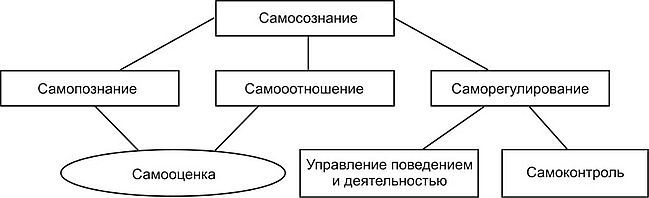 Схема 24. Структура самосознанияКогнитивным (познавательным) компонентом самосознания является самопознание и как результат — система знаний о себе, своих возможностей, места и назначения в жизни. Эмоционально-ценностное отношение к себе составляет компонент самосознания — самоотношение. Эмоциональное отношение человека к себе и когнитивные представления (знания) о себе определяют «образ-Я», на основании которого формируется самооценка. Самосознание создает возможность саморегуляции поведения, поступков, действий, мыслей, чувств, физических и волевых усилий. Саморегуляция осуществляется на основе самоконтроля и самооценки путем изменения поведения, действий, поступков, мыслей соответственно требованиям общества, условиям конкретной деятельности. Система сознательной саморегуляции целиком социальна. Она создается в течение жизни, в длительном процессе развития и становления личности.Формирование личности представляет собой целенаправленный процесс, поскольку обществом определен тот образ, черты которого оно стремится сформировать у воспитуемого. Углубленное изучение механизмов и закономерностей формирования личности — одна из важнейших задач психологической науки.Понятие «Я-образ» и проблема формирования самооценкиВсю информацию об окружающем мире человек оценивает на основе системы представлений о себе и формирует поведение, исходя из понимания своих ценностей, идеалов и мотивационных установок.«Я-образ» — это представление личности о самой себе. Он — не статическое, а динамичное образование личности, может возникать как представление о себе в момент самого переживания — как «Я-реальное». Это «Я» все время меняется, например «Я» до соревнования и после соревнования, «Я» до экзамена и после экзамена будут различны. Одновременно образ «Я» является идеальным «Я» человека, желаемым образом, соответствующим социальным нормам и ожиданиям окружающих. Возможно еще существование фантастического «Я». В этом случае человек смотрит на себя через призму собственных желаний, не учитывая своих реальных возможностей. Все «Я» одновременно уживаются в человеке. Степень правильности образа «Я» выясняется при изучении одного из важнейших его аспектов — самооценки личности.Самооценка — оценка личностью самой себя, своих возможностей, качеств и места среди других людей. Относясь к «ядру» личности, самооценка — важный регулятор ее поведения. От нее зависят взаимоотношения человека с окружающими, его критичность, требовательность к себе, отношение к успехам и неудачам. Она формируется в процессе общения, когда мы получаем оценку от окружающих нас людей. В сознании каждого из нас формируется определенное представление о самих себе. Это представление мы получаем, сравнивая себя с другими людьми. В своих действиях мы исходим из этого представления о самих себе. Если мы считаем, что наш собеседник намного превосходит нас, то будем вести себя не так, как с тем партнером, которого считаем равным. При этом основанием для наших действий служит наша оценка, а не реальное положение дела. Ведь для нас собственная оценка той или иной ситуации и есть наша реальность. Наше представление о самих себе, наша самооценка могут не соответствовать действительности. Слишком значительное несоответствие между нашим представлением о самих себе и действительностью вредит взаимодействию с другими людьми.Самооценка тесно связана с уровнем притязаний личности. Стремление к достижению высокой самооценки может реализовываться двумя способами: повышением притязания, чтобы испытать максимальный успех или понижением притязаний, чтобы избежать неудачи. Поведение тех людей, которые стремятся к успеху и тех, кто старается избегать неудач, существенно различается. Люди, мотивированные на успех, ставят перед собой положительные цели, активно включаются в деятельность, выбирают средства и способы, чтобы кратчайшим путем их достигнуть. Противоположную позицию занимают люди, мотивированные на избегание неудач. Для них характерны неуверенность в себе, неверие в возможность достижения успеха, уход от критики. Расхождение между притязаниями и реальными возможностями ведет к тому, что личность начинает неправильно себя оценивать, вследствие чего ее поведение становится неадекватным. Уровень адекватности самооценки получает объективное выражение в том, как личность оценивает возможности и результаты деятельности других (например, принижает их при завышенной самооценке). «Я-концепция» — результат самопознания, воплощенного в целостном представлении личности о самой себе. Самопознание строго индивидуализировано. «Я-концепция» играет важнейшую роль в формировании целостности личности. Факторы, влияющие на «Я-концепцию»: осознание личностью восприятия ее другими (родителями, сверстниками); самоанализ (анализ личностных достоинств и недостатков); социальные ценности, ожидания, идеалы личности; опыт ее социального поведения; внешние данные, ощущение силы и здоровья.«Я-концепция» может выполнять функции самообвинения и самопоощрения. Когда поведение человека согласуется с его «Я-образом», он часто может обойтись и без одобрения со стороны окружающих — он доволен собой и ему не требуется поддержки других. «Я-концепция» может иметь и самообвинительные тенденции. Люди, считающие себя неудачниками, могут подсознательно подрывать свои усилия по исправлению ситуации с тем, чтобы сохранить прежний образ.Содержание «Я-концепция» формируется под воздействием различных социальных влияний. Особенно важны для личности контакты со значимыми людьми, которые, в сущности, и определяют ее представления о самой себе. На первых порах практически любые контакты оказывают на нее формирующее воздействие, при этом с момента своего зарождения «Я-концепция» сама активно участвует в интерпретации личностного опыта. Таким образом, «Я-концепция» играет, по существу, троякую роль: способствует достижению внутренней согласованности личности, определяет интерпретацию опыта, является источником ожиданий.Выводы1. Личность — это человек в системе его устойчивых социально обусловленных психологических характеристик, которые проявляются в общественных связях и отношениях, определяют его нравственные поступки и социальную ценность.2. В психологической структуре личности принято выделять: направленность, способности, темперамент, характер и самосознание.3. Самосознание личности — это способность выделить себя из окружающей среды, определить отношение к ней и к самой себе.4. Самооценка — оценка личностью самой себя, своих возможностей, качеств и места среди других людей.5. Индивид в своем развитии испытывает потребность быть личностью. Развитие личности осуществляется в условиях социализации индивида и его воспитания.МОТИВАЦИЯПонятия мотивации, потребности, мотиваПричины активности человека и животных изучались еще мыслителями древности. Демокрит рассматривал нужду (потребность) как основную движущую силу, которая сделала ум человека изощренным. Гераклит, говоря о связях побудительных сил и разума, отмечал, что «всякое желание покупается ценой психеи». Злоупотребление вожделениями ведет к их ослаблению, умеренность в удовлетворении потребностей способствует развитию и совершенствованию интеллектуальных способностей человека. Сократ писал о том, что каждому человеку свойственны потребности, желания, стремления. Главное заключается в том, какое место они занимают в его жизни. Аристотель считал, что любое волевое движение и эмоциональное состояние, определяющие активность человека, имеют природное основание.В зарубежной психологии проблема мотивации была рассмотрена психологами разных школ:Психоанализ. 3. Фрейд считал, что в основе мотивации поведения лежит стремление удовлетворить врожденные инстинкты: инстинкт жизни (воспроизведение себе подобных — половая потребность; поддержание жизни — физические потребности) и смерти (агрессия, мазохизм, самообвинение, самоуничтожение).Бихевиоризм. Основой активности индивида является некоторая потребность, нужда организма, вызванная отклонением физиологических параметров от оптимального уровня. Эта нужда в свою очередь создает побуждение, оно и приводит организм в состояние активности.Гуманистическая психология. А. Маслоу описал человека как «желающее существо», потребности которого требуют постоянного удовлетворения, стремящегося к беспрерывному развитию.В отечественной психологии человека рассматривают как деятеля. А. Н. Леонтьев выделил два класса мотивов — неосознаваемые и осознаваемые. К неосознаваемым мотивам относятся влечения, конформизм, установки. Влечения являются внутренним стимулом к совершению определенного действия и выражаются в стремлении удовлетворить недостаточно осознаваемую потребность. Конформизм проявляется в том, что человек действует неосознанно, выбирая точку зрения других, независимо от того, соответствует она или не соответствует собственной внутренней позиции. Под установкой понимается неосознаваемое состояние готовности человека определенным образом воспринимать, оценивать и действовать по отношению к людям или объектам.Осознаваемые мотивы характеризуются тем, что человек отдает себе отчет в том, что побуждает его к деятельности. К ним относятся интересы, убеждения, мировоззрение личности. Для ответа на вопрос «Почему организм вообще приходит в состояние активности?» анализируются проявления потребностей и инстинктов как источников активности. Потребность — это побуждение к деятельности, которое осознается и переживается человеком как нужда в чем-то, недостаток чего-либо, неудовлетворенность чем-то.Существует много оснований для классификации потребностей:1. По происхождению их делят на: биологические, или естественные (потребность в еде, сне, жилище), социальные (потребность в общественной деятельности, труде, общении), культурные (соответствует требованиям общества).2. А. Маслоу предложил систему классификации потребностей как иерархическую структуру (схема 28), в зависимости от степени социальной обусловленности соответствующих потребностей, которые делятся на первичные (нужды) и вторичные (потребности роста). К первичным потребностям относятся физиологические потребности и потребности в безопасности. После того как первичные потребности достаточно удовлетворены, актуализируются вторичные потребности: в любви и самоотдаче, уважении, познании, эстетике, красоте и самовыражении.Схема 28. Структура потребностей по А. Маслоу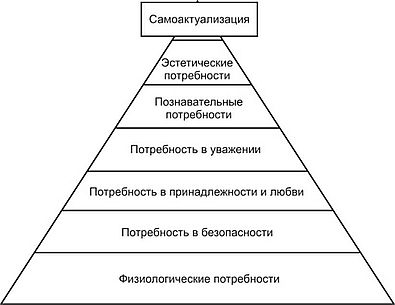 А. Н. Леонтьев отмечает, что наличие потребности составляет необходимую предпосылку любой деятельности, однако, потребность сама по себе еще не способна придать деятельности определенную направленность. Представим себе ситуацию: человек очень хочет есть, но при этом опаздывает к девушке на свидание. У него есть выбор — удовлетворить одну потребность или другую. Может быть, у него такая девушка, ради которой он готов умереть с голоду, а может он решит к ней опоздать и пойти пообедать. Однако может случиться так, что он заработался, и предмет его потребности остался никак не представленным — ни в восприятии, ни в мысленном плане, тогда никакой направленной деятельности, отвечающей данной потребности, у него возникнуть не может. То, что является единственным побудителем направленной деятельности, есть не сама по себе потребность, а предмет, отвечающий данной потребности. Предмет же потребности — материальный или идеальный, чувственно воспринимаемый или данный только в представлении, в мысленном плане, называется мотивом деятельности.Мотив — это мысли, стремления, чувства человека, связанные с осознанием тех или иных потребностей, побуждающие его к деятельности.Термин «мотивация» представляет более широкое понятие, чем термин «мотив» и используется во всех областях психологии, исследующих причины и механизмы целенаправленного поведения человека.Мотивация — процесс внутреннего управления поведением человека, включающий совокупность мотивов, поддерживающих, направляющих и определяющих поведение.Функции, характеристики и виды мотивов Функции мотивов:1) побуждающая (определяет возникновение потребностного состояния);2) стимулирующая (вызывает дополнительные побуждения, например, с появлением усталости);3) направляющая (определяет направленность энергии на определенную цель);4) организующая (включает мысленное планирование действия, анализ, оценку, контроль результата деятельности);5) смыслообразующая (придает личностный смысл деятельности);6) объяснительная (обосновывает действия или поступки, сознательно формулируемые личностью и являющиеся источником ее поведения).Характеристиками мотива являются: сила, устойчивость и содержание. Сила мотива определяется интенсивностью мотивационного побуждения. Устойчивость проявляется в постоянстве интересов, привычек, мотивационных установок. К содержательным характеристикам мотива относятся: направленность мотива — личностная, индивидуальная или общественная, коллективная; ориентированность на внешние или внутренние факторы при объяснении своего поведения; удовлетворенность/неудовлетворенность потребностей — биологических или социальных; связь с деятельностью (игровой, учебной, трудовой, спортивной).В психологии выделяют следующие группы мотивов:• ситуационные, обусловленные конкретной обстановкой, в которой находится человек;• мотивы целей, связанные с деятельностью личности, которые выражают предмет потребностей, направленность устремлений личности;• мотивы выбора средств достижения цели, зависящие от степени подготовленности и успешной реализации поставленной цели в данных условиях;• мотивы социального характера, относящиеся к обществу в целом (идеологические, этнические, профессиональные, религиозные и другие);• мотивы группового плана, связанные с жизнью личности в коллективе;• индивидуально-личностные мотивы, характерные для конкретной личности.Возможный вариант возникновения мотива В. И. Ковалев представил следующим образом (схема 29). Стадии мотивации, их количество и внутреннее содержание во многом зависят от вида стимулов, под влиянием которых начинает развертываться процесс формирования намерения как конечного этапа мотивации.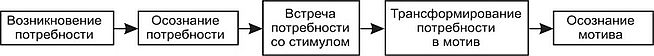 Схема 29. Возникновение мотиваТаким образом, мотив является сложным психологическим образованием, которое должен построить сам субъект. В процессе развития, воспитания и социализации личности формируются интересы и склонности, нравственные принципы, установки, которые будут определять мотивационную сферу личности.Мотивация и личностьВ процессе развития и формирования личности многие ведущие мотивы поведения становятся характерными для нее. Это такие мотивы, как мотив достижения, или мотив избегания неудачи, стремления к общению (аффилиации), оказания помощи другим (альтруизм), агрессивности, власти и другие. Доминирующие мотивы влияют на черты личности и являются важной психологической ее характеристикой.Совокупность мотивов, которые формируются и развиваются в течение жизни человека, называют мотивационной сферой личности.Рассмотрим наиболее значимые социальные мотивы личности, определяющие ее отношение к себе и людям.Мотив достижения, или мотив избегания неудачи связан с выбором цели, которую субъект рассчитывает достичь в ходе своей деятельности. Установлено, что людям, ориентированным на успех, соответствует адекватная реалистическая самооценка, в противоположность индивидам, ориентированным на неудачу, которым свойственна заниженная или завышенная самооценки. Самооценка тесно связана с уровнем притязаний человека. Расхождение между притязаниями и реальными возможностями человека ведет к тому, что он начинает неправильно себя оценивать, вследствие чего его поведение становится неадекватным (возникают эмоциональные срывы, повышенная тревожность и т. п.).Мотив стремления к общению (аффилиации) проявляется, как направленность человека наладить добрые, эмоционально-положительные взаимоотношения с людьми, в стремлении сотрудничать с ними, постоянно находиться вместе. Партнеры по общению, обладающие такими мотивами, стремятся к равноправному сотрудничеству.Мотив оказания помощи другим лежит в основе альтруистического поведения, которое осуществляется ради блага другого человека по собственному убеждению, без надежды на вознаграждение, без расчета или давления со стороны. Эти формы поведения разнообразны и располагаются в широком диапазоне от простой любезности до благотворительной помощи.Мотив агрессивности лежит в основе действий, наносящих человеку моральный, материальный или физический ущерб. Агрессивность всегда связана с намеренным причинением вреда другому человеку. Агрессия рассматривается как явление, по своей сути противоположное альтруизму. Психологическая трудность устранения агрессивных действий заключается, в частности, в том, что человек, ведущий себя подобным образом, обычно легко находит множество разумных оправданий своему поведению, полностью или отчасти снимая с себя вину.Мотив власти проявляется как склонность управлять другими людьми, воздействовать на их поведение разнообразными методами (убеждение, принуждение, внушение, запрещение и т. п.). А. Адлер считал, что стремление к превосходству, совершенству и социальной власти компенсирует недостатки людей, испытывающих так называемый комплекс неполноценности.Сформированные в процессе жизни и деятельности человека мотивы, ставшие привычными или основными, характеризуют личность и лежат в основе ее типичного поведения.Выводы1. Процесс внутреннего управления поведением человека, включающий совокупность мотивов, поддерживающих и направляющих действия, то есть определяющих поведение, называют мотивацией. Совокупность мотивов, которые формируются и развиваются в течение жизни, называют мотивационной сферой личности.2. Потребность — это побуждение к деятельности, которое осознается и переживается человеком как нужда в чем-то, недостаток чего-либо, неудовлетворенность чем-то.3. Мотив — это мысли, стремления, чувства человека, связанные с осознанием тех или иных потребностей, побуждающие его к деятельности. Функции мотива: побуждающая, стимулирующая, направляющая, организующая, смыслообразующая, объяснительная. В качестве характеристик мотива выделяют силу, устойчивость и содержание.4. В процессе развития и формирования личности многие ведущие мотивы поведения становятся характерными для человека. К их числу относят: мотив достижения, или избегания неудачи, стремления к общению, оказания помощи другим, агрессивности, власти и другие. Доминирующие мотивы влияют на черты личности и являются важной психологической ее характеристикой.Практическое занятие № 7Тема: «Психические свойства личности. Сознание и самосознание. Мотивация»Цель: Изучение самооценки. Выявление уровней мотивации.Задание: Пройти тесты.По результатам тестов сделать вывод о своей самооценке и выявлении уровней различных мотиваций. Записать.Закончи фразу: «У педагога должна быть адекватная самооценка, т.к. __________.»Запиши ответ на вопрос: «Как учитель должен общаться и воздействовать на учащихся, чтобы у детей не формировалась заниженная самооценка?»Тест «Моя самооценка» 		Цель: изучение самооценки 		Инструкция: внимательно посмотри на перечень положительных и отрицательных качеств, перепиши таблицу и отметь те качества, которыми, по твоему мнению, ты обладаешь	«положительные качества»                                      «отрицательные качества»        Аккуратность                                                                  Обидчивость        Жизнерадостность                                                          Злопамятность        Настойчивость                                                                Капризность        Вдумчивость                                                                   Мнительность        Принципиальность                                                         Грубость        Терпеливость                                                                   Трусость        Заботливость                                                                   Завистливость        Искренность                                                                    Нерешительность        Обаяние                                                                            Беспечность        Увлекаемость                                                                  Мстительность        Трудолюбие                                                                     Ленивость           Ответственность                                                             НеряшливостьОбработка данных: подсчитайте свои ответы по положительным и отрицательным качествам. Сравни с «ключом» и узнаешь, какая у тебя самооценка   Тест «Уровень самооценки» 		Цель: выявление уровня самооценки 		Инструкция: по каждому утверждению вырази своё отношение к ним в баллах:  4 балла – очень часто, 3 балла – часто, 2 балла – иногда, 1 балл – редко, 0 баллов - никогда 1. Мне хочется, чтобы мои друзья подбадривали меня 2. Постоянно чувствую свою ответственность по работе    3. Люди не интересуются моими достижениями          4.  Я уверен, что почти все воспринимают легче, чем я       5. Я чувствую, что многие не понимают меня              6. Я беспокоюсь за своё психическое состояние           7.  Меня волнует мысль, как люди относятся ко мне    8.  Внешний вид других куда лучше, чем мой             9.  Я боюсь выступать с речью перед незнакомыми      10. Я чувствую, что люди говорят обо мне за моей спиной         11. Как жаль, что я не умею говорить, как следует с людьми      12. Как жаль, что мне не хватает уверенности в себе    13. Мне кажется, что со мной должна случиться неприятность  14. Мне бы хотелось, чтобы мои действия одобрялись чаще       15. Я думаю о том, чего ждёт от меня общественность   16. В спорах я высказываюсь только тогда, когда уверен в своей правоте 17.Мне не с кем поделиться своими мыслями 18. Многие неправильного мнения обо мне19. Я беспокоюсь о своём будущем20. Люди ждут от меня очень многого21. Я обладаю меньшей инициативой22. Я не чувствую себя в безопасности23. Я боюсь выглядеть глупцом24. Многие меня ненавидят      25. Я чувствую себя скованным26. Я часто допускаю ошибки27. Я слегка смущаюсь28. Как жаль, что я не так общителен29. Я слишком скромен30. Я часто волнуюсь понапрасну 31. Моя жизнь бесполезна32. Я чувствую себя неловко, когда вхожу в комнату, где уже сидят люди Обработка данных: Подсчитай количество баллов. Узнай свой уровень самооценки: 0 – 25 баллов – высокий уровень – означает, что человек, как правило, не отягощен комплексом неполноценности, он редко реагирует на замечания, склонен переоценивать себя26 – 45 баллов – средний уровень – человек редко страдает от комплекса неполноценности, и лишь время от времени старается подладиться под мнение других46 – 120 баллов – низкий уровень – сигнализирует о том, что человек болезненно переносит критические замечания в свой адрес, старается считаться всегда с мнением других, и часто страдает от комплекса неполноценностиАнкета  «Мотивы учения»Цель: выявление преобладающей мотивации учения Инструкция: «Внимательно прочитай анкету и выбери те пункты, которые соответствуют твоим желаниям. Ранжируй их по значимости для себя: на 1 место, 2 место, 3 место».Интересна педагогическая профессияЗаставляют родителиХочу работать педагогомНужно получить образование Хочу работать с детьми  Могу реализовать себяХочу узнать новое в современной психологии, педагогике, в области воспитанияХочу избежать плохих отметок, неприятностейХочу быть первым, лучшимНравится  преподаватель, группаХочу в дальнейшем получить высшее образованиеМогу составить  конкуренцию другим выпускникамОбработка и анализ результатов: определи, какие мотивы и какая мотивация учения свойственна тебе?I. Виды мотивов:1. профессиональные – 3, 5, 7            4. социальные – 1, 4, 10, 112. престижа – 9                                     5. самоактуализации – 6, 123. познавательные - 7                          6. прессом – 2, 8 II. Вид мотивации: (по преобладанию – из трёх два мотива данной группы)Положительная – 1, 3, 5, 7             2. Нейтральная – 4, 6, 9, 10, 11, 12   3.  Отрицательная – 2, 8 Уровень мотивации достиженияИзмерьте уровень мотивации достижения с помощью разработанной шкалы — теста - опросника.Шкала состоит из 22 суждений, по поводу которых возможны два варианта ответов — «да» или «нет». Суждения1. Думаю, что успех в жизни, скорее, зависит от случая, чем от расчета.2. Если я лишусь любимого занятия, жизнь для меня потеряет всякий смысл.3. Для меня в любом деле важнее не его исполнение, а конечный результат.4. Считаю, что люди больше страдают от неудач на работе, чем от плохих взаимоотношений с близкими.5. По моему мнению, большинство людей живут далекими, а не близкими целями.6. В жизни у меня было больше успехов, чем неудач.7. Эмоциональные люди мне нравятся больше, чем деятельные.8. Даже в обычной работе я стараюсь усовершенствовать некоторые ее элементы.9. Поглощенный мыслями об успехе, я могу забыть о мерах предосторожности.10. Мои близкие считают меня ленивым.11. Думаю, в моих неудачах повинны, скорее, обстоятельства, чем я сам.12. Терпения во мне больше, чем способностей.13. Мои родители слишком строго контролировали меня.14. Лень, а не сомнение в успехе вынуждает меня часто отказываться от своих намерений.15. Думаю, что я уверенный в себе человек.16. Ради успеха я могу рискнуть, даже если шансы невелики.17. Я усердный человек.18. Когда все идет гладко, моя энергия усиливается.19. Если бы я был журналистом, я писал бы, скорее, об оригинальных изобретениях людей, чем о происшествиях.20. Мои близкие обычно не разделяют моих планов.21. Уровень моих требований к жизни ниже, чем у моих товарищей.22. Мне кажется, настойчивости во мне больше, чем способностей.Обработка результатовОтветы, совпадающие с ключевыми (по коду), суммируются (по 1 баллу за каждый такой ответ).Код: ответы «да» на вопросы 2, 6, 7, 8, 14, 16, 18, 19, 21, 22; ответы «нет» на вопросы 1, 3, 4, 5, 9, 10, 11, 12, 13, 15,17, 20.Результат можно оценить с помощью следующей таблицыЛюди, обладающие высоким уровнем мотивации достижения, ищут ситуации достижения, уверены в успешном исходе, ищут информацию для суждения о своих успехах, готовы принять на себя ответственность, решительны в неопределенных ситуациях, проявляют настойчивость в стремлении к цели, получают удовольствие от решения интересных задач, не теряются в ситуации соревнования, показывают большое упорство при столкновении с препятствиями.Шкала Д. Крауна и Д. МарлоуОпределить уровень мотивации одобрения мы предлагаем с помощью сопряженного варианта шкалы Д. Крауна и Д. Марлоу, состоящей из 20 суждений, на которые возможны два варианта ответов — «да» или «нет».Суждения1. Я внимательно читаю каждую книгу, прежде чем вернуть ее в библиотеку.2. Я не испытываю колебаний, когда кому-нибудь нужно помочь в беде.3. Я всегда внимательно слежу за тем, как я одет.4. Дома я веду себя за столом так же, как в столовой.5. Я никогда ни к кому не испытывал антипатии.6. Был(и) случай(и), когда я бросал что-то делать, потому что не был уверен в своих силах.7. Иногда я люблю позлословить об отсутствующих.8. Я всегда внимательно слушаю собеседника, кем бы он ни был.9. Был случай, когда я придумал «вескую» причину, чтобы оправдаться.10. Случалось, я пользовался оплошностью человека.11. Я всегда с уважением отношусь к людям значительно старше меня по возрасту.12. Иногда, вместо того чтобы простить человека, я стараюсь отплатить ему тем же.13. Были случаи, когда я настаивал на том, чтобы делали по-моему.14. У меня не возникает внутреннего протеста, когда меня просят оказать услугу.15. У меня никогда не возникает досады, когда высказывают мнение, противоположное моему.16. Перед длительной поездкой я всегда тщательно продумываю, что с собой взять.17. Были случаи, когда я завидовал удаче других.18. Иногда меня раздражают люди, которые обращаются ко мне с просьбой.19. Когда у людей неприятности, я иногда думаю, что они получили по заслугам.20. Я никогда с улыбкой не говорил неприятных вещей.Код: ответы «да» на вопросы 1, 2, 3, 4, 5, 8, 11, 15, 16, 20; ответы «нет» на вопросы 6, 7, 9, 10, 12, 13,17, 18, 19.Ответы, совпадающие с ключом, оцениваются в 1 балл. Общая сумма (min = 0, max = 20) говорит о выраженности мотивации одобрения. Чем большую сумму баллов вы набрали, тем большее значение для вас имеет мнение окружающих и их одобрение вашего поведения.	 ключ	Виды самооценкиКоличество  «+» качествКоличество «-» качеств ключ	Заниженная1 - 48 - 11 ключ	Адекватная5 –75 – 7 ключ	Завышенная8 - 111 - 4Уровень мотивации достиженияУровень мотивации достиженияУровень мотивации достиженияНизкийСреднийВысокийСумма баллов2-1112-1516-19